Azərbaycan Respublikası Səhiyyə Nazirliyi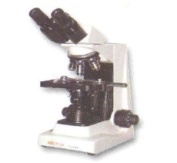 Milli Onkologiya MərkəziPatositomorfologiya LaboratoriyasıGinekoloji material HİSTOLOJİ  ANALİZƏ  GÖNDƏRİŞS.A.A.:_____________________________Doğum tarixi/yaş:_________Klinika:________________________________Şöbə:__________________Həkim:____________________________X\T:_____________A\K:________Klinik diaqnoz və ya təxmin edilən diaqnoz:Qısa klinik-USM-laborator məlumat:(o cümlədən – diabet, zob, köklük, arterial hipertenziya):Hamiləliklər:                    Abortlar:                   Doğuşlar:Tsikllər:    müntəzəm;     qeyri-müntəzəm;    induksiya olunmuş Son menstruasiyanın (qanaxmanın) başlanma tarixi:                 Götürülmə tarixi:Spiral:     olub □ ;     vardır □;      olmayıb □Dərmanlar qəbulu: (bəli; xeyr; hansı preparat):Birincili □                      təkrar □Əvvəlki histoloji / sitoloji analiz və ya əməliyyat nəticəsi (olubsa):Nümunənin xarakteri (mini abort; spontan düşük; qaşıntı/küretaj; biopsiya) və alındığı zona:Imza                                   Əlaqə (telefon və ya E-poçt):